/ Toelichting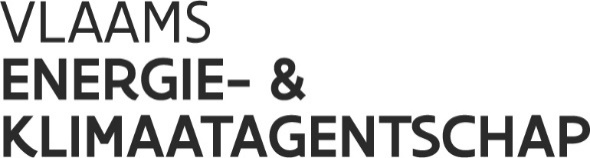 Toelichting en sjabloon verbeteringsverslag voor de handelsperiode 2021-2030Datum laatste wijziging: 9 juni 2022, versienummer: 1Wanneer is een verbeteringsverslag vereist?Er zijn twee gevallen waarvoor een exploitant een verbeteringsverslag moet indienen:bij bemerkingen in het verificatierapport: hierbij geldt een jaarlijkse rapporteringsverplichting;bij het niet-behalen van een vereist niveau of indien er een fall-backmonitoringmethode wordt toegepast: de frequentie van rapporteringsverplichting hangt hierbij af van de categorie van de installatieBeide zaken kunnen gecombineerd worden in één verbeteringsverslag.Verbeteringsverslag n.a.v. opmerkingen in het verificatierapportUit het “Ministerieel besluit van 14 december 2021 tot vaststelling van diverse sjablonen en richtsnoeren voor monitoring en rapportage door BKG-installaties voor de periode 2021-2030”:Als de exploitant van een BKG-installatie conform artikel 69, lid 4, van uitvoeringsverordening (EU) 2018/2066 een verbeteringsverslag moet opstellen, bezorgt hij dit uiterlijk op 30 juni van het jaar waarin het verificatierapport een verbeteringsverslag vereist via e-mail aan het verificatiebureau (vbbv@vbbv.be).Een exploitant dient dus een verbeteringsverslag in te dienen indien de verificateur van het emissiejaarrapport één of meerdere bemerkingen (nl. niet-opgeloste afwijkingen of aanbevelingen voor verbeteringen) heeft gemaakt in bijlage 1 van het verificatierapport. Daarin dient de exploitant aan te geven hoe er navolging zal gegeven worden aan deze bemerkingen, en op welke termijn. Dit verbeteringsverslag moet jaarlijks ingediend worden o.b.v. de bemerkingen die de verificateur dat jaar heeft gemaakt. Indien er geen bemerkingen werden gemaakt, moet hiervoor geen verbeteringsverslag ingediend worden. Ook bemerkingen waarvoor reeds een goedgekeurde significante wijziging aan het monitoringplan bestaat vóór indiening van het verbeteringsverslag, moeten niet opgenomen worden in het  verbeteringsverslag.Installaties met geringe emissiesInstallaties met geringe emissies moeten geen verbeteringsverslag indienen n.a.v. bemerkingen van de verificateur, wat niet wegneemt dat er geen corrigerende acties moeten worden genomen op de vastgestelde tekortkomingen. Verbeteringsverslag n.a.v. van niet-behalen van een vereist niveau of toepassing  fall-backmonitoringmethodeUit het “Ministerieel besluit van 14 december 2021 tot vaststelling van diverse sjablonen en richtsnoeren voor monitoring en rapportage door BKG-installaties voor de periode 2021-2030”:
Een exploitant dient dus eveneens een verbeteringsverslag in te dienen indien één of meerdere vereiste onzekerheidsniveaus niet wordt behaald, of indien er een fall-backmonitoringmethode wordt toegepast. Daarin dient de exploitant aan te geven hoe het vereiste niveau in de toekomst wel behaald kan worden, of waarom dit zou leiden tot onredelijke kosten of technisch onhaalbaar zou zijn.Deze verbeteringen dienen niet noodzakelijk jaarlijks gerapporteerd te worden. De frequentie hangt namelijk af van de categorie van de installatie, zoals hierboven beschreven.Installaties met geringe emissiesIn tegenstelling tot de hierboven vermelde vrijstelling voor een verbeterverslag n.a.v. de opmerkingen van de verificateur, moeten installaties met geringe emissies wél een verbeteringsverslag indienen indien één of meerdere vereiste onzekerheidsniveaus niet wordt behaald, of indien er een fall-backmonitoringmethode wordt toegepast, en dit elke vier jaar. SjabloonHet bestand dient als volgt benoemd te worden: “XXX verbeteringsverslag 202X” (bv. 101 verbeteringsverslag 2021”)Versiebeheer van deze toelichtingAls de exploitant van een BKG-installatie conform artikel 69, lid 1, van uitvoeringsverordening (EU) 2018/2066 een verbeteringsverslag moet opstellen, bezorgt hij dit via e-mail aan het verificatiebureau (vbbv@vbbv.be) binnen de volgende termijn:        1° voor een installatie van categorie A, om de vier jaar uiterlijk op 30 juni;
        2° voor een installatie van categorie B, om de twee jaar uiterlijk op 30 juni;
        3° voor een installatie van categorie C, elk jaar uiterlijk op 30 juni.VersieDatumOmschrijving19-Jun-22Initiële toelichting